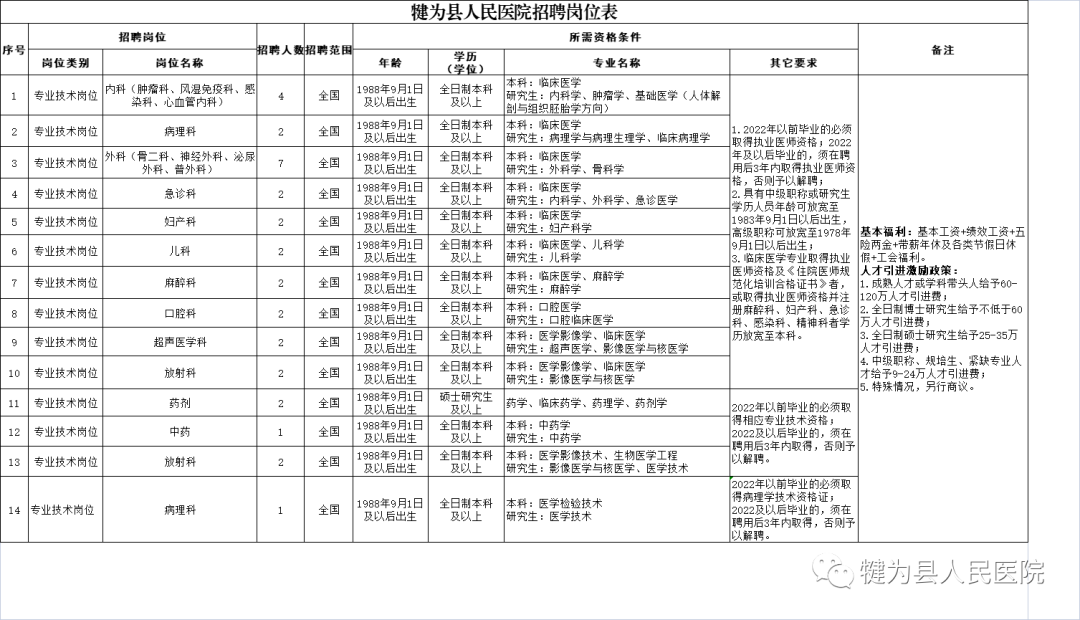 犍为县人民医院公开招聘编制外工作人员报考信息表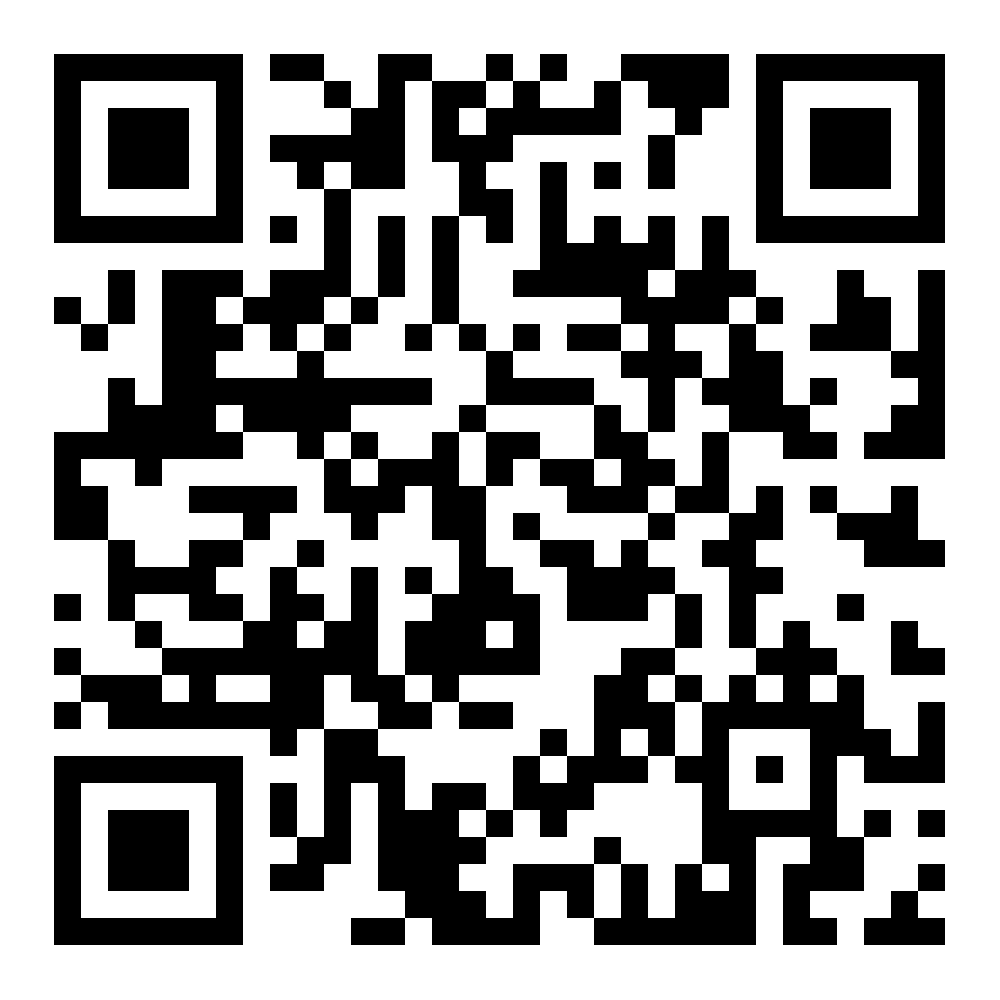 